Lampiran 1Judul : Penggunaan kartu huruf untuk menigkatkan kemamampuan membaca Pada Murid Disleksia Kelas Dasar IV SDN Kalukuang III Makassar.Hasil Instrumen Identifikasi Anak Dislekisa Kelas Dasar IV SDN Kalukuang III Makassar. 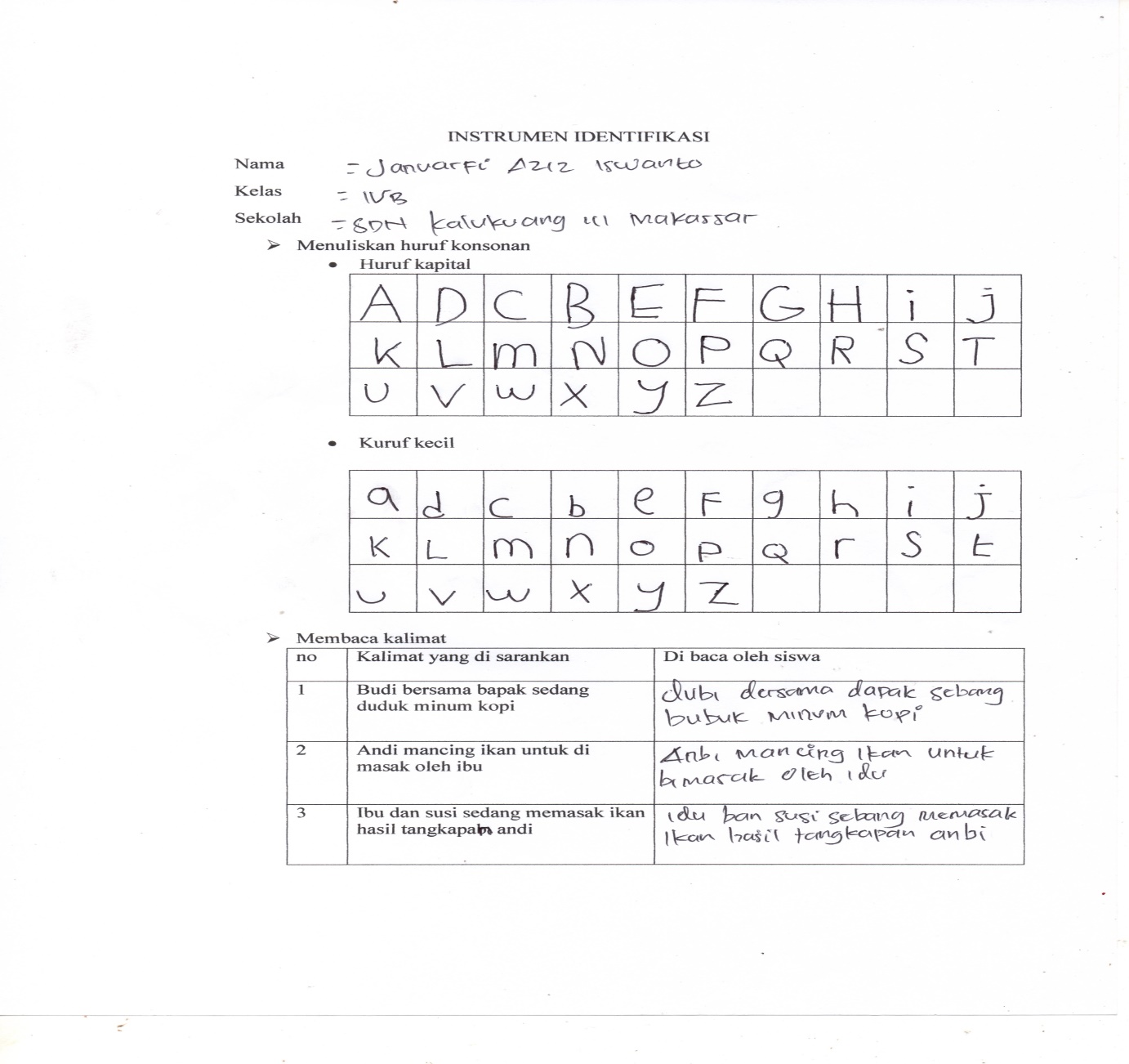 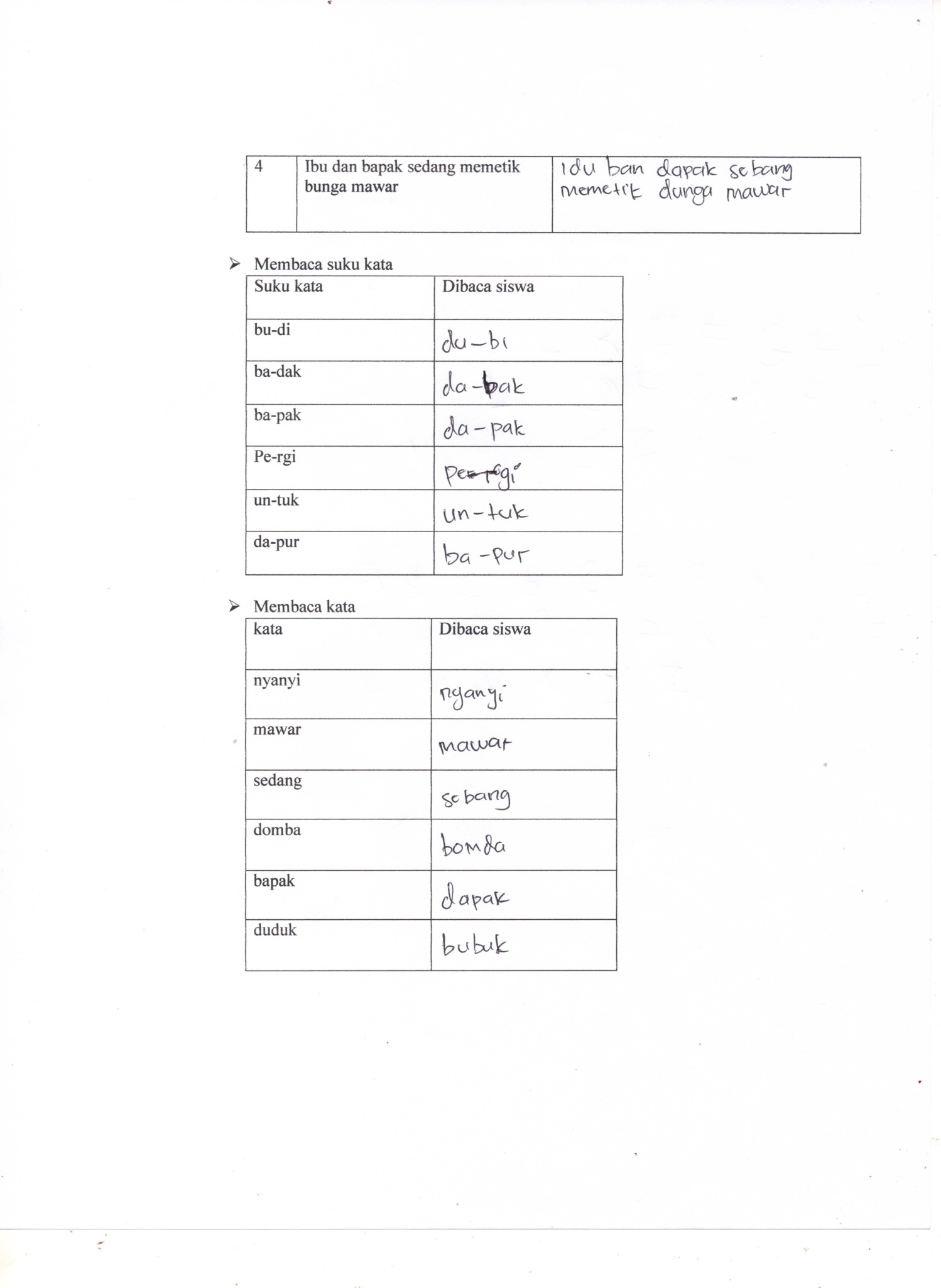 Hasil Instrumen Asesmen Anak Disleksia SDN Kalukuang III Makassar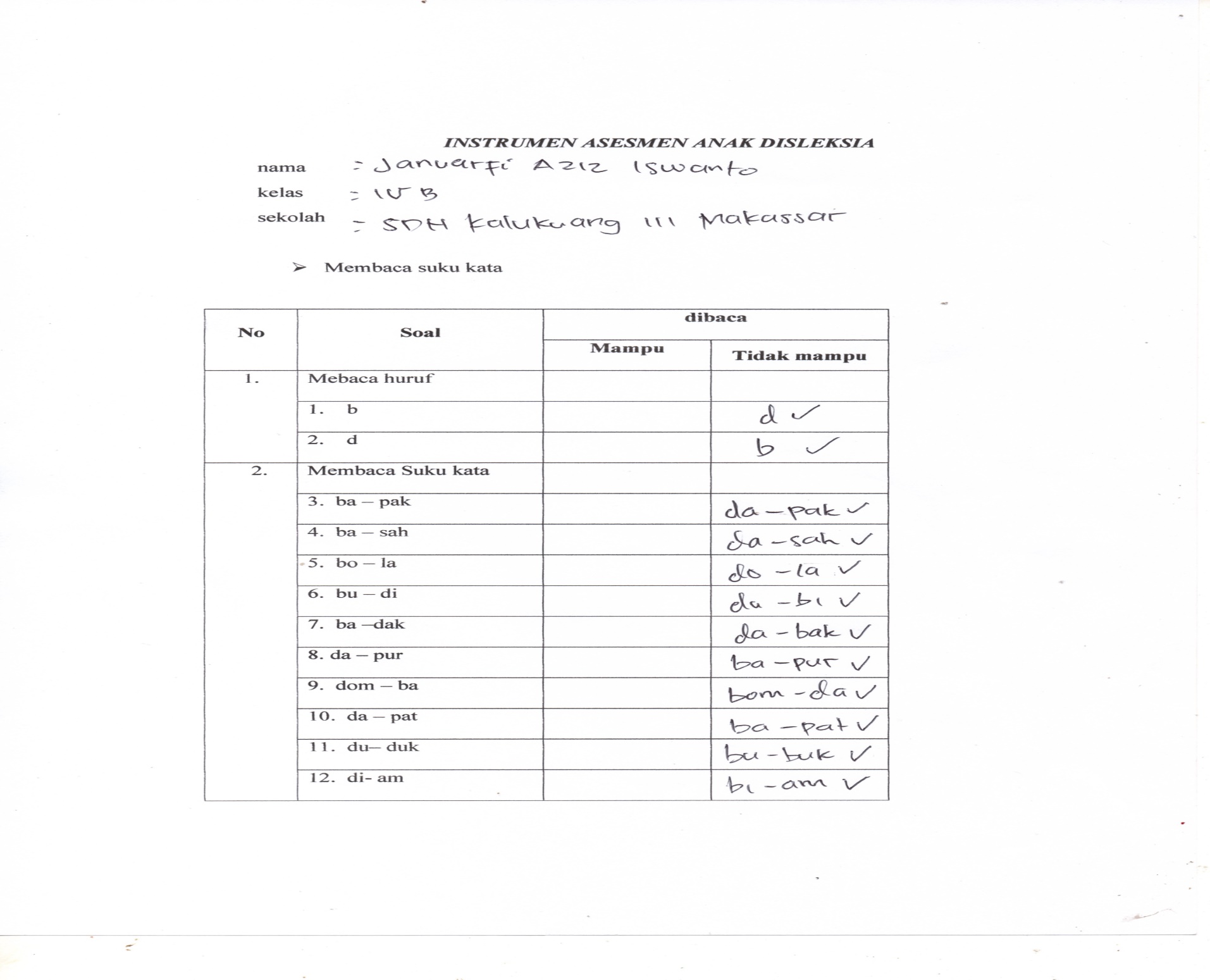 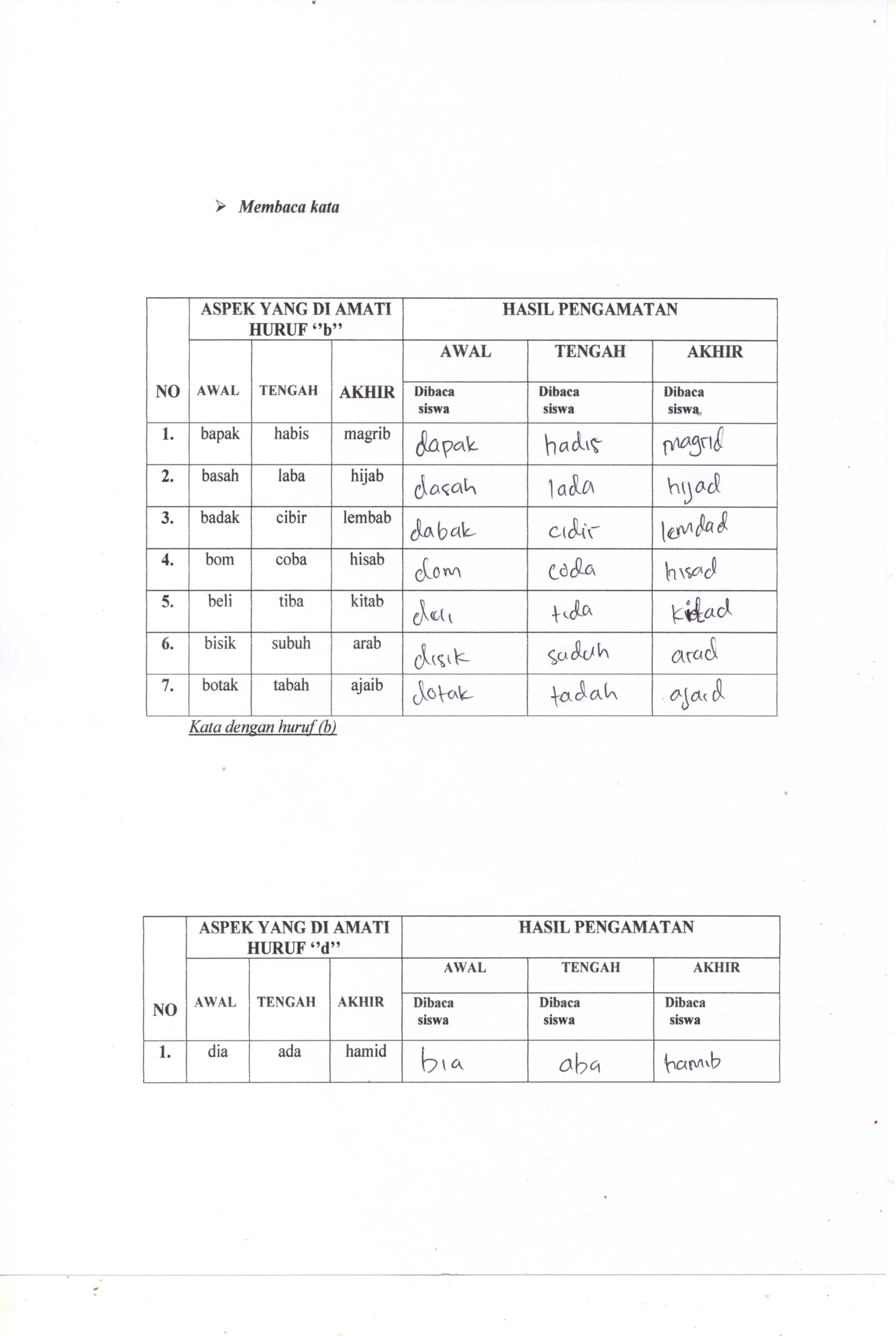 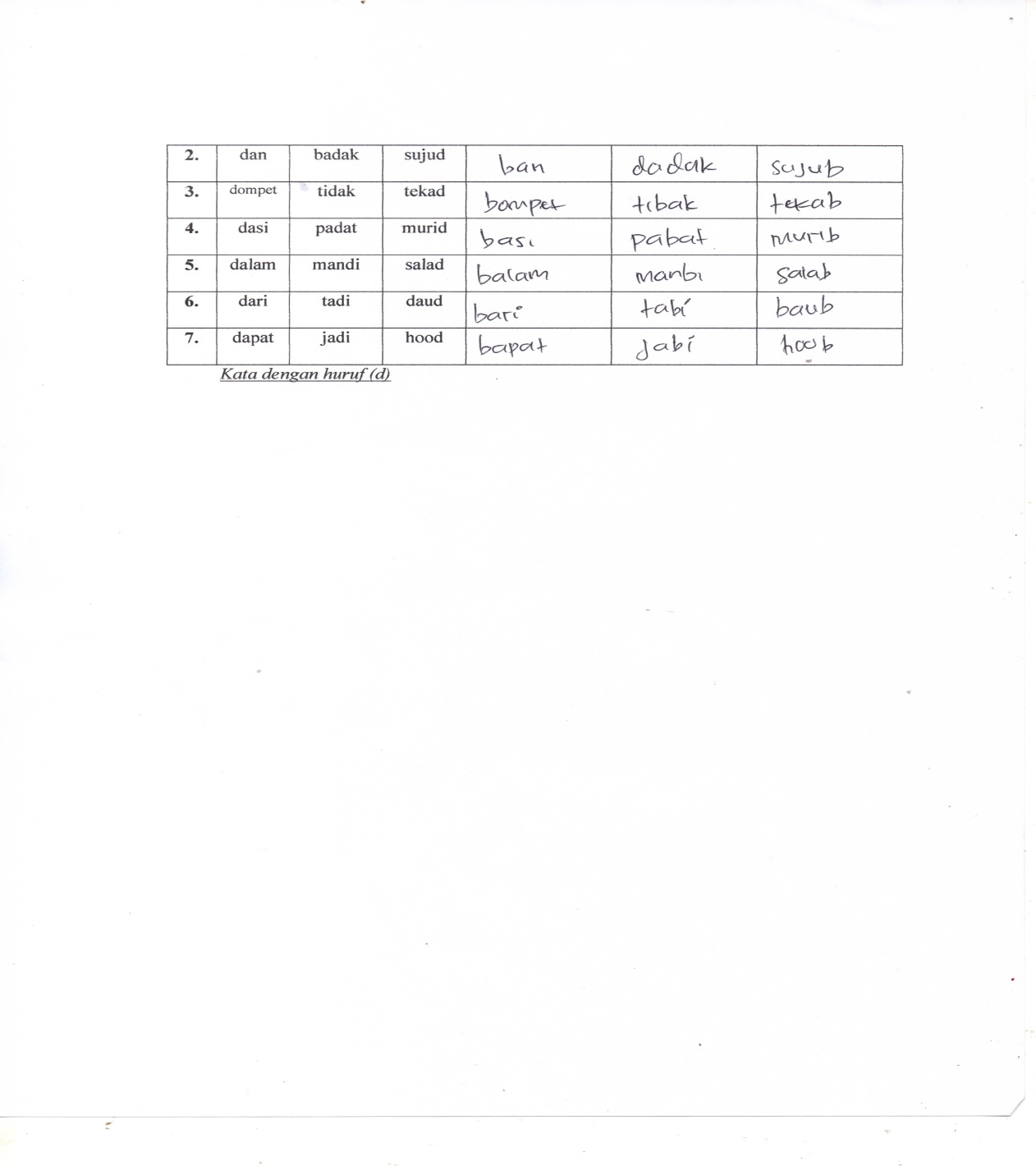 